The Treaty of The  Peace Conferences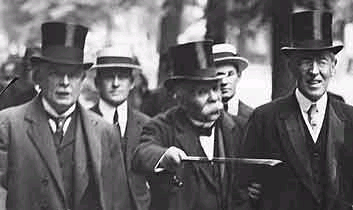 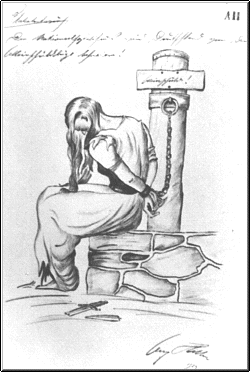 The main points of the Treaty [BRAT]  1.      had to accept the Blame for starting the war (Clause 231). 2.      had to pay £6,600 million (called Reparations) for the damage done during the war. 3.      was forbidden to have submarines or an air force.   She could have a navy of only six battleships, and an Army of just 100,000 men.   In addition,  was not allowed to place any troops in the Rhineland, the strip of land, 50 miles wide, next to . 4.      lost Territory (land) in  (see map, below). ’s colonies were given to  and . (Also,  was forbidden to join the League of Nations, or unite with .)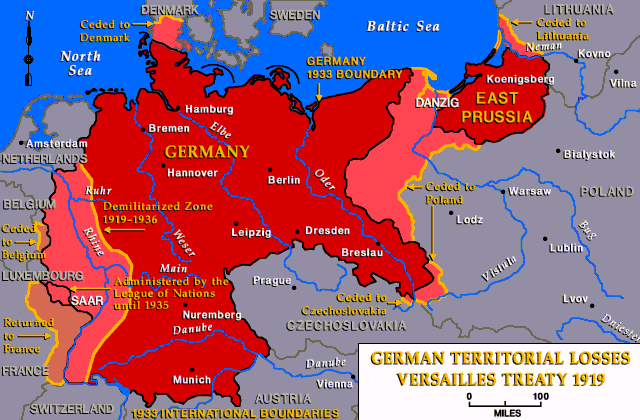 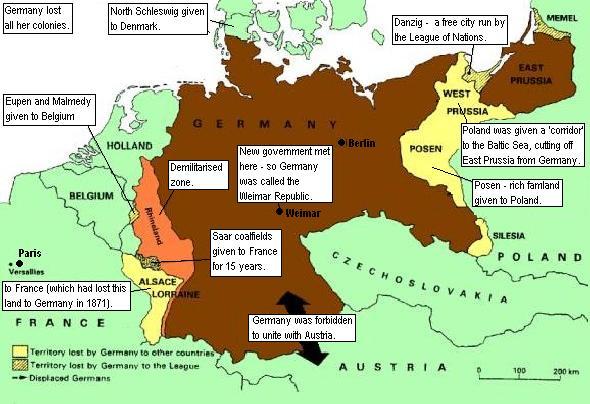 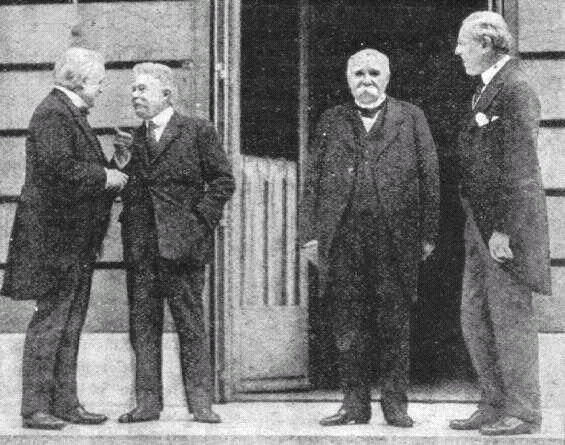 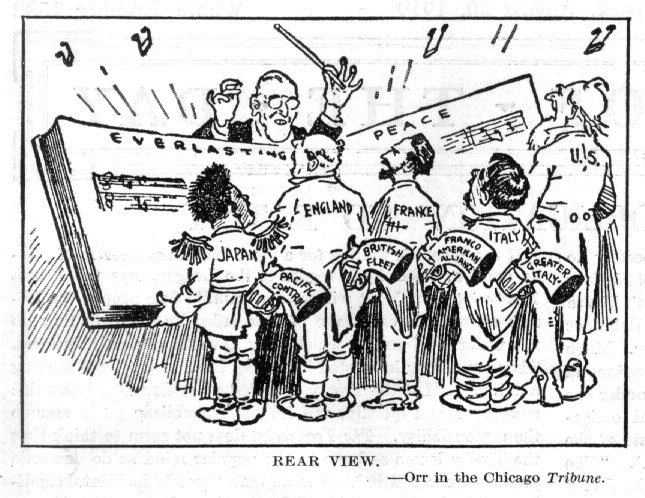 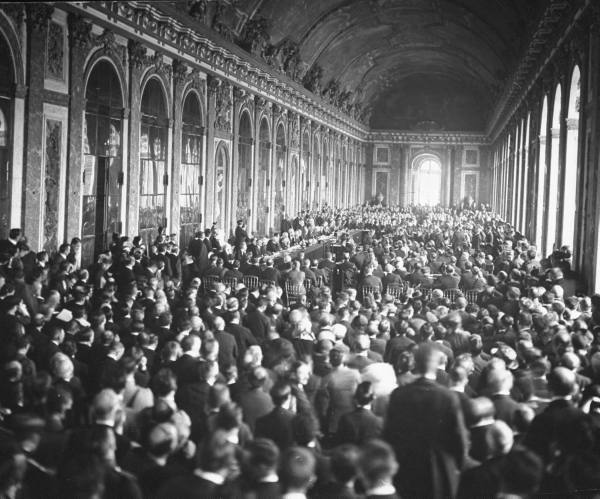 The German reaction to the Treaty of Versailles?The consequences of Versailles?Were the terms of the Treaty of  actually carried out?